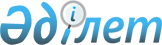 О внесении изменений и дополнений в решение Аккольского районного маслихата от 23 декабря 2010 года № С 35-1 "О районном бюджете на 2011-2013 годы"
					
			Утративший силу
			
			
		
					Решение Аккольского районного маслихата Акмолинской области от 1 марта 2011 года № С 36-1. Зарегистрировано Управлением юстиции Аккольского района Акмолинской области 18 марта 2011 года № 1-3-153. Утратило силу в связи с истечением срока применения - (письмо Аккольского районного маслихата Акмолинской области от 17 июня 2013 года № 01-10/42)      Сноска. Утратило силу в связи с истечением срока применения - (письмо Аккольского районного маслихата Акмолинской области от 17.06.2013 № 01-10/42).

      В соответствии с пунктом 5 статьи 104 Бюджетного кодекса Республики Казахстан от 4 декабря 2008 года, статьей 6 Закона Республики Казахстан «О местном государственном управлении и самоуправлении в Республике Казахстан» от 23 января 2001 года, Аккольский районный маслихат РЕШИЛ:



      1. Внести в решение Аккольского районного маслихата «О районном бюджете на 2011-2013 годы» от 23 декабря 2010 года № С 35-1 (зарегистрировано в реестре государственной регистрации нормативных правовых актов № 1-3-147, опубликовано 21 января 2011 года в районных газетах «Ақкөл өмірі» и «Знамя Родины KZ»), следующие изменения и дополнения:

      в пункте 1:

      в подпункте 2):

      цифры «1745302» заменить на цифры «1755374,9»;

      в подпункте 5)

      цифры «-12403» заменить на цифры «-22475,9»;

      в подпункте 6)

      цифры «12403» заменить на цифры «22475,9»;

      дополнить пунктом 6-1:

      «6-1. Учесть, что в районном бюджете на 2011 год в установленном законодательством порядке использованы свободные остатки бюджетных средств, образовавшиеся на 1 января 2011 года, в том числе:

      4307,9 тысяч тенге - возврат в вышестоящий бюджет неиспользованных сумм целевых трансфертов из республиканского и областного бюджетов;

      1271,4 тысяч тенге - на разработку проектно-сметной документации для корректировки проекта «Строительство девяти квартирного жилого дома в городе Акколь»;

      1330,2 тысяч тенге – на расходы школ района, связанные с увеличением стоимости электроэнергии с 1 января 2011 года;

      228 тысяч тенге - на лицензии для интерактивного оборудования в  школах района;

      106,4 тысяч тенге - на лампы для проекторов в школах района;

      29 тысяч тенге - на расходы организаций дополнительного образования, связанные с увеличением стоимости электроэнергии с 1 января 2011 года;

      258 тысяч тенге - на расходы организаций дошкольного воспитания и обучения, связанные с увеличением стоимости электроэнергии с 1 января 2011 года;

      86 тысяч тенге - на расходы учебно-производственного комбината, связанные с увеличением стоимости электроэнергии с 1 января 2011 года;

      262 тысячи тенге - на содержание внештатной единицы делопроизводителя в государственном учреждении «Аппарат акима  Богенбайского сельского округа»;

      795 тысяч тенге - на оплату услуг по информационному сопровождению программного обеспечения «Единая система электронного документооборота» в государственном учреждении «Аппарат акима Аккольского района»;

      36 тысяч тенге – на расходы государственного учреждения «Аппарат акима Аккольского района», связанные с увеличением стоимости  электроэнергии с 1 января 2011 года;

      305 тысяч тенге - на содержание внештатной единицы делопроизводителя в государственном учреждении «Аппарат акима Новорыбинского сельского округа»;

      291 тысяча тенге - на содержание внештатной единицы делопроизводителя в государственном учреждении «Аппарат акима Карасайского аульного округа»;

      288 тысяч тенге - на содержание внештатной единицы делопроизводителя в государственном учреждении «Отдел предпринимательства Аккольского района»;

      25 тысяч тенге - на расходы государственного учреждения «Отдел занятости и социальных программ Аккольского района», связанные с увеличением стоимости электроэнергии с 1 января 2011 года;

      18 тысяч тенге - на расходы государственного учреждения «Отдел экономики и финансов Аккольского района», связанные с увеличением стоимости электроэнергии с 1 января 2011 года;

      32 тысячи тенге – на расходы государственного учреждения «Аппарат Аккольского районного маслихата», связанные с увеличением стоимости электроэнергии с 1 января 2011 года;

      404 тысячи тенге - на приобретение запасных частей для служебного автотранспорта государственного учреждения «Отдел сельского хозяйства и земельных отношений Аккольского района».



      2. Приложения 1, 5 к решению Аккольского районного маслихата от 23 декабря 2010 года № С 35-1 «О районном бюджете на 2011-2013 годы» изложить в новой редакции, согласно приложениям 1, 2 к настоящему решению.



      3. Настоящее решение вступает в силу со дня государственной регистрации в Управлении юстиции Аккольского района  и вводится в действие с 1 января 2011 года.      Председатель сессии

      Аккольского районного маслихата            А.Тимошин      Секретарь Аккольского

      районного маслихата                        Ю.Ужакин      «СОГЛАСОВАНО»      Аким Аккольского района                    А.С.Уисимбаев      Начальник государственного

      учреждения «Отдел экономики и

      финансов Аккольского района»               Л.Н.Величко

Приложение 1 к решению    

Аккольского районного маслихата

от 1 марта 2011 года № С 36-1  Районный бюджет на 2011 год

Приложение 2 к решению

Аккольского районного маслихата

от 1 марта 2011 года № С 36-1 Перечень бюджетных программ города районного

значения, поселка, аула (села), аульного

(сельского) округа на 2011 год
					© 2012. РГП на ПХВ «Институт законодательства и правовой информации Республики Казахстан» Министерства юстиции Республики Казахстан
				КатегорияКатегорияКатегорияКатегорияСуммаКлассКлассКлассСуммаПодклассПодклассСуммаНаименованиеСумма12345I. ДОХОДЫ17453021Налоговые поступления36487201Подоходный налог294992Индивидуальный подоходный налог2949903Социальный налог1536551Социальный налог15365504Налоги на собственность1572341Налоги на имущество1001173Земельный налог143134Налог на транспортные средства407675Единый земельный налог203705Внутренние налоги на товары, работы и услуги216722Акцизы32913Поступления за использование природных и других ресурсов132664Сборы за ведение предпринимательской и профессиональной деятельности49775Налог на игорный бизнес13808Обязательные платежи, взимаемые за совершение юридически значимых действий и (или) выдачу документов уполномоченными на то государственными органами или должностными лицами28121Государственная пошлина28122Неналоговые поступления1867701Доходы от государственной собственности13245Доходы от аренды имущества, находящегося в государственной собственности132402Поступления от реализации товаров (работ, услуг) государственными учреждениями, финансируемыми из государственного бюджета731Поступления от реализации товаров (работ, услуг) государственными учреждениями, финансируемыми из государственного бюджета7304Штрафы, пени, санкции, взыскания, налагаемые государственными учреждениями, финансируемыми из государственного бюджета, а также содержащимися и финансируемыми из бюджета (сметы расходов) Национального  Банка Республики Казахстан163601Штрафы, пени, санкции, взыскания, налагаемые государственными учреждениями, финансируемыми из государственного бюджета, а также содержащимися и финансируемыми из бюджета (сметы расходов) Национального Банка Республики Казахстан, за исключением поступлений от организаций нефтяного сектора1636006Прочие неналоговые поступления9201Прочие неналоговые поступления9203Поступления от продажи основного капитала1930003Продажа земли и нематериальных активов193001Продажа земли193004Поступления трансфертов134245302Трансферты из вышестоящих органов государственного управления13424532Трансферты из областного бюджета1342453Функциональная группаФункциональная группаФункциональная группаФункциональная группаСуммаАдминистратор бюджетных программАдминистратор бюджетных программАдминистратор бюджетных программСуммаПрограммаПрограммаСуммаНаименованиеСуммаII. Затраты1755374,901Государственные услуги общего характера141883112Аппарат маслихата района (города областного значения)16484001Услуги по обеспечению деятельности маслихата района (города областного значения)16484122Аппарат акима района (города областного значения)38249001Услуги по обеспечению деятельности акима района (города областного значения)38249123Аппарат акима района в городе, города районного значения, поселка, аула

(села), аульного (сельского) округа73652001Услуги по обеспечению деятельности акима района в городе, города районного значения, поселка, аула (села), аульного (сельского) округа73652459Отдел экономики и финансов района (города областного значения)13498001Услуги по реализации государственной политики в области формирования и развития экономической политики, государственного планирования, исполнения бюджета и управления коммунальной собственностью района (города областного значения)12159003Проведение оценки имущества в целях налогообложения403004Организация работы по выдаче разовых талонов и обеспечение полноты сбора сумм от реализации разовых талонов736011Учет, хранение, оценка и реализация имущества, поступившего в коммунальную собственность20002Оборона1398122Аппарат акима района (города областного значения)1398005Мероприятия в рамках исполнения всеобщей воинской обязанности139803Общественный порядок, безопасность, правовая, судебная, уголовно-исполнительная деятельность1000458Отдел жилищно-коммунального хозяйства, пассажирского транспорта и автомобильных дорог района (города областного значения)1000021Обеспечение безопасности дорожного движения в населенных пунктах100004Образование1178781,6464Отдел образования района (города областного значения)1178781,6001Услуги по реализации государственной политики на местном уровне в области образования4812003Общеобразовательное обучение1007814,6004Информатизация системы образования в государственных учреждениях образования района (города областного значения)4000005Приобретение и доставка учебников, учебно-методических комплексов для государственных учреждений образования района (города областного значения)13805006Дополнительное образование для детей40632009Обеспечение деятельности организаций дошкольного воспитания и обучения78390015Ежемесячные выплаты денежных средств опекунам (попечителям) на содержание ребенка сироты (детей-сирот), и ребенка (детей), оставшегося без попечения родителей12852018Организация профессионального обучения15676020Обеспечение оборудованием, программным обеспечением детей-инвалидов, обучающихся на дому80006Социальная помощь и социальное обеспечение88249451Отдел занятости и социальных программ района (города областного значения)88249001Услуги по реализации государственной политики на местном уровне в области обеспечения занятости и реализации социальных программ для населения14054002Программа занятости18668005Государственная адресная социальная помощь1385006Жилищная помощь5431007Социальная помощь отдельным категориям нуждающихся граждан по решениям местных представительных органов8323010Материальное обеспечение детей инвалидов, воспитывающихся и обучающихся на дому674011Оплата услуг по зачислению, выплате и доставке пособий и других социальных выплат154014Оказание социальной помощи нуждающимся гражданам на дому20798016Государственные пособия на детей до 18 лет15800017Обеспечение нуждающихся инвалидов обязательными гигиеническими средствами и предоставление услуг специалистами жестового языка, индивидуальными помощниками в соответствии с индивидуальной программой реабилитации инвалида296207Жилищно-коммунальное хозяйство155598,4123Аппарат акима района в городе, города районного значения, поселка, аула

(села), аульного (сельского) округа16854008Освещение улиц населенных пунктов8716009Обеспечение санитарии населенных пунктов4803010Содержание мест захоронений и погребение безродных340011Благоустройство и озеленение населенных пунктов2995458Отдел жилищно-коммунального хозяйства, пассажирского транспорта и автомобильных дорог района (города областного значения)95344012Функционирование системы водоснабжения и водоотведения5438028Развитие коммунального хозяйства89906467Отдел строительства района (города областного значения)43400,0003Строительство и (или) приобретение жилья государственного коммунального жилищного фонда1271,4004Развитие, обустройство и (или) приобретение инженерно-

коммуникационной инфраструктуры4212908Культура, спорт, туризм и информационное пространство81606455Отдел культуры и развития языков района (города областного значения)62501001Услуги по реализации государственной политики на местном уровне в области развития языков и культуры5044003Поддержка культурно-досуговой работы31709006Функционирование районных (городских) библиотек24336007Развитие государственного языка и других языков народа Казахстана1412456Отдел внутренней политики района (города областного значения)10031001Услуги по реализации государственной политики на местном уровне в области информации, укрепления государственности и формирования социального оптимизма граждан4411002Услуги по проведению государственной информационной политики через газеты и журналы5300003Реализация региональных программ в сфере молодежной политики320465Отдел физической культуры и спорта района (города областного значения)9074001Услуги по реализации государственной политики на местном уровне в сфере физической культуры и спорта3129006Проведение спортивных соревнований на районном (города областного значения) уровне1500007Подготовка и участие членов сборных команд района (города областного значения) по различным видам спорта на областных спортивных соревнованиях444510Сельское, водное, лесное, рыбное хозяйство, особо охраняемые природные территории, охрана окружающей среды и животного мира, земельные отношения81405459Отдел экономики и финансов района (города областного значения)2312099Реализация мер социальной поддержки специалистов социальной сферы сельских населенных пунктов за счет целевого трансферта из республиканского бюджета2312467Отдел строительства района (города областного значения)51283012Развитие объектов водного хозяйства51283473Отдел ветеринарии района (города областного значения)14367001Услуги по реализации государственной политики на местном уровне в сфере ветеринарии4999007Организация отлова и уничтожения бродячих собак и кошек240011Проведение противоэпизоотических мероприятий9128477Отдел сельского хозяйства и земельных отношений района (города областного значения)13443001Услуги по реализации государственной политики на местном уровне в сфере сельского хозяйства и земельных отношений (города областного значения)13443099Реализация мер социальной поддержки специалистов социальной сферы сельских населенных пунктов за счет целевого трансферта из республиканского бюджета231211Промышленность, архитектурная, градостроительная и строительная деятельность8348467Отдел строительства района (города областного значения)4921001Услуги по реализации государственной политики на местном уровне в области строительства4921468Отдел архитектуры и градостроительства района (города областного значения)3427001Услуги по реализации государственной политики в области архитектуры и градостроительства на местном уровне342712Транспорт и коммуникации3050458Отдел жилищно-коммунального хозяйства, пассажирского транспорта и автомобильных дорог района (города областного значения)3050023Обеспечение функционирования автомобильных дорог305013Прочие9748458Отдел жилищно-коммунального хозяйства, пассажирского транспорта и автомобильных дорог района (города областного значения)5140001Услуги по реализации государственной политики на местном уровне в области жилищно-коммунального хозяйства, пассажирского транспорта и автомобильных дорог5140459Отдел экономики и финансов района (города областного значения)1000012Резерв местного исполнительного органа района (города областного значения)1000469Отдел предпринимательства района (города областного значения)3608001Услуги по реализации государственной политики на местном уровне в области развития предпринимательства и промышленности360815Трансферты4307,9459Отдел экономики и финансов района (города областного значения)4307,9006Возврат неиспользованных (недоиспользованных) целевых трансфертов4307,9III. Чистое бюджетное кредитование12403Бюджетные кредиты1335310Сельское, водное, лесное, рыбное хозяйство, особоохраняемые природные территории, охрана окружающей среды и животного мира, земельные отношения13353459Отдел экономики и финансов района (города областного значения)13353018Бюджетные кредиты для реализации мер социальной поддержки специалистов социальной сферы сельских населенных пунктов13353Погашение бюджетных кредитов9505Погашение бюджетных кредитов9501Погашение бюджетных кредитов9501Погашение бюджетных кредитов, выданных из государственного бюджета950IV. Сальдо по операциям с финансовыми активами0V. Дефицит (профицит) бюджета-22475,9VI. Финансирование дефицита (использование профицита) бюджета22475,9Функциональная группаФункциональная группаФункциональная группаФункциональная группаСуммаАдминистратор бюджетных программАдминистратор бюджетных программАдминистратор бюджетных программСуммаПрограммаПрограммаСуммаНаименованиеСуммаII. Затраты9050601Государственные услуги общего характера73652123Аппарат акима района в городе, города районного значения, поселка, аула

(села), аульного (сельского) округа73652001Услуги по обеспечению деятельности акима района в городе, города районного значения, поселка, аула

(села), аульного (сельского) округа73652Аппарат акима города Акколь Аккольского района13101Аппарат акима Богенбайского сельского округа Аккольского района5960Аппарат акима аула Азат Аккольского района5766Аппарат акима Карасайского аульного округа Аккольского района7373Аппарат акима Кенесского сельского округа Аккольского района6745Аппарат акима Наумовского сельского округа Аккольского района5998Аппарат акима Новорыбинского сельского округа Аккольского района5948Аппарат акима Енбекского аульного округа Аккольского района5685Аппарат акима Урюпинского сельского округа Аккольского района6149Аппарат акима Жалгызкарагайского аульного округа Аккольского района5535Аппарат акима села Кырык кудык Аккольского района539207Жилищно-коммунальное хозяйство16854123Аппарат акима района в городе , города районного значения, поселка , аула

(села) , аульного (сельского) округа16854Аппарат акима города Акколь Аккольского района8716008Освещение населенных пунктов8716Аппарат акима города Акколь Аккольского района4803009Обеспечение санитарии населенных пунктов4803Аппарат акима города Акколь Аккольского района340010Содержание мест захоронений и погребение безродных340Аппарат акима города Акколь Аккольского района2995011Благоустройство и озеленение населенных пунктов2995